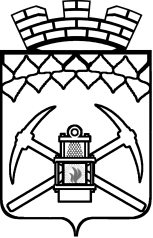 КЕМЕРОВСКАЯ ОБЛАСТЬ - КУЗБАССАдминистрация Беловского городского округаПОСТАНОВЛЕНИЕ     									№      О снятии некоторых ограничений по организации и проведению профессиональными спортивными клубами календарных матчей, проводимых профессиональными  спортивными лигами на территорииВ соответствии с распоряжением Губернатора Кемеровской области – Кузбасса от 07.10.2020 № 156-рг «Об организации и проведении профессиональными спортивными клубами календарных матчей, проводимых профессиональными  спортивными лигами на территории Кемеровской области – Кузбасса»: Дополнить постановление Администрации Беловского городского округа от 12.05.2020 № 1204-п «О дополнительных мерах по противодействию распространению новой коронавирусной инфекции (COVID-19) и внесении изменений в постановление Администрации Беловского городского округа от 14.03.2020 № 709-п «О введении режима «Повышенная готовность» на территории Беловского городского округа и мерах по противодействию распространению новой коронавирусной инфекции (COVID-19)» пунктом 8-1. следующего содержания:«8-1. Разрешить по 31.10.2020 с соблюдением санитарно-эпидемиологических требований и методических рекомендаций Федеральной службы по надзору в сфере защиты прав потребителей и благополучия человека от 25.05.2020 МР 3.1/2.1.0184-20 «Рекомендации по организации работы спортивных организаций в условиях сохранения рисков распространения COVID-19» организацию и проведение профессиональными спортивными клубами календарных матчей, проводимых профессиональными спортивными лигами на территории муниципального образования Беловского городского округа - Кузбасса, в соответствии с регламентом по организации и проведению официальных физкультурных и спортивных мероприятий на территории Российской Федерации в условиях сохранения рисков распространения COVID-19, утвержденным Минспортом России, Главным государственным санитарным врачом Российской Федерации 31.07.2020, на объектах спорта (закрытого типа) с привлечением зрителей в объеме не более 30 процентов от единовременной пропускной способности спортивного сооружения при условии ежедневного проведения обработки мест размещения зрителей и контактных поверхностей с применением дезинфицирующих средств вирулицидного действия, а также при условии рассадки зрителей с учетом соблюдения социальной дистанции, за исключением случая, когда зрители являются сопровождающими либо членами одной семьи.».Установить, что ограничения, установленные постановлением Администрации Беловского городского округа от 14.03.2020 № 709-п «О введении режима «Повышенная готовность» на территории Беловского городского округа и мерах по противодействию распространению новой коронавирусной инфекции (COVID-19)» действуют в части, не противоречащей настоящему постановлению.Настоящее постановление подлежит опубликованию в городской газете Беловский вестник и размещению на официальном сайте Администрации Беловского городского округа в информационно-телекоммуникационной сети «Интернет».Контроль за исполнением настоящего постановления оставляю за собой.Настоящее постановление вступает в силу со дня подписания.Глава Беловского городского округа								А.В. Курносов 